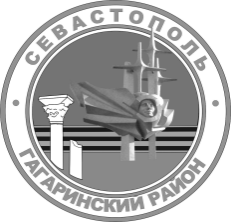 г. севастопольСОВЕТ ГАГАРИНСКОГО МУНИЦИПАЛЬНОГО ОКРУГА IiI СОЗЫВАР Е Ш Е Н И ЕВНЕОЧЕРЕДНАЯ СЕССИЯ 26 апреля 2022 Г.	                      № 73                          Г. СЕВАСТОПОЛЬО внесении изменений в решение от 28 февраля 2019 г. № 1  «Об утверждении Положения о комиссии по соблюдению требований к служебному поведению и урегулированию конфликта интересов депутатов Совета Гагаринского муниципального округа»В соответствии с федеральными законами от 06 октября 2003 г.               № 131-ФЗ «Об общих принципах организации местного самоуправления                   в Российской Федерации», от 25 декабря 2008 г. № 273-ФЗ «О противодействии коррупции», законами города Севастополя от 11 июня 2014 года № 30-ЗС                                   «О противодействии коррупции в городе Севастополе», от   30 декабря 2014 г.                                      № 102-ЗС «О местном самоуправлении в городе Севастополе», Указом Президента Российской Федерации от 01 июля 2010 г.  № 821 «О комиссиях по соблюдению требований к служебному поведению федеральных государственных служащих и урегулированию конфликта интересов», Уставом внутригородского муниципального образования города Севастополя Гагаринский муниципальный округ, принятым решением Совета Гагаринского муниципального округа  от 01 апреля 2015 г. № 17 «О принятии Устава внутригородского муниципального образования города Севастополя Гагаринский муниципальный округ», рассмотрев протест и. о. прокурора Гагаринского района от 07 апреля 2022 г. № 7-01-2022/944-22-20670003, Совет Гагаринского муниципального округаР Е Ш И Л:1. Протест и.о. прокурора Гагаринского района на решение Совета Гагаринского муниципального округа от 28 февраля 2019 г. № 1                                      «Об утверждении Положения о комиссии по соблюдению требований к служебному поведению и урегулированию конфликта интересов депутатов Совета Гагаринского муниципального округа» от 07 апреля 2022 г.                                    № 7-01-2022/944-22-20670003 удовлетворить.2. Внести в решение Совета Гагаринского муниципального округа                                 от 28 февраля 2019 г. № 1 «Об утверждении Положения о комиссии по соблюдению требований к служебному поведению и урегулированию конфликта интересов депутатов Совета Гагаринского муниципального округа» следующие изменения: 1) пункт 5 приложения к решению Совета Гагаринского муниципального округа от 28 февраля 2019 г. № 1 «Об утверждении Положения о комиссии по соблюдению требований к служебному поведению и урегулированию конфликта интересов депутатов Совета Гагаринского муниципального округа» изложить в новой редакции:«5. В состав комиссии входят:- заместитель председателя Совета Гагаринского муниципального округа;- депутаты Совета Гагаринского муниципального округа;- представитель (представители) научных организаций и образовательных учреждений среднего, высшего и дополнительного профессионального образования, деятельность которых связана с государственной службой.»3. Настоящее решение вступает в силу со дня его официального обнародования.4. Контроль исполнения настоящего решения оставляю за собой.Глава внутригородского муниципального образования,исполняющий полномочия председателя Совета,Глава местной администрации		                                         А. Ю. Ярусов 